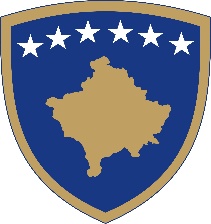 Republika e KosovësRepublika Kosova - Republic of KosovoQeveria - Vlada – GovernmentZyra e Kryeministrit  -Ured Premijera-Office of the Prime MinisterZyra Ligjore - Zakonodavna  Kancelarija - Legal Office _________________________________________________________________________DOKUMENT KONSULTIMI PËR PROJEKT UDHËZIMIN ADMINISTRATIV (QRK) - NR. XX/2020 PËR PËRDORIMIN E AUTOMJETEVE TË QEVERISË SË REPUBLIKËS SË KOSOVËSPërmbledhje e shkurtër rreth nxjerrjes  së: Projekt Udhëzimit (QRK) Nr. XX/2020 për përdorimin e automjeteve të Qeverisë së Republikës së KosovësQeveria e Republikës së Kosovës, me qëllim të racionalizimit të parasë publike nga përdorimi  automjeteve zyrtare të Qeverisë së Republikës së Kosovës, më datë 12.05.2020, nxorri vendim lidhur me përdorimin e automjeteve të Qeverisë së Republikës së Kosovës. Para hyrjes ne fuqi të këtij vendimi çështja e përdorimit të automjeteve të Qeverisë së Republikës së Kosovës, ishte e rregulluar me Vendimin e Qeverisë së Kosovës Nr. 04/3 i datës 22.01.2008, si dhe me Udhëzimin Administrativ Nr. 03/2008 për përdorimin e automjeteve të Qeverisë së Kosovës. Me hyrjen në fuqi të vendimit të lartëcekur u shfuqizua Vendimi i Qeverisë së Kosovës Nr. 04/3 i datës 22.01.2008, si dhe u pezullua neni 3 i Udhëzimit Administrativ Nr. 03/2008 për përdorimin e automjeteve të Qeverisë së Kosovës.   Me këtë vendim është autorizuar Zyra Ligjore në Zyrën e Kryeministrit që në bashkëpunim me Ministrinë e Punëve të Brendshme dhe Ministrinë e Financave, të përgatis dhe t’ia propozojë Qeverisë për miratim Draft Udhëzimin Administrativ për përdorimin e automjeteve të Qeverisë së Republikës së Kosovës, i cili tani më është hartuar dhe është në fazën e konsultimeve.Me anë të këtij Projekt Udhëzimi Administrativ synohet që shprehimisht të përcaktohen procedurat e përdorimit të rregullt dhe efikas të automjeteve të Qeverisë së Republikës së Kosovës. Zyra Ligjore në Zyrës e  Kryeministrit sipas dispozitave të Rregullores së Punës së Qeverisë Nr.09/2011, ka zhvilluar procesin e konsultimeve paraprake.  Konsultimi paraprak është zhvilluar  nga data 15 qershor 2020.Zyra e Kryeministrit sipas dispozitave të Rregullores së Punës së Qeverisë Nr.09/2011 qysh në fazën e parë të hartimit të Projekt - Udhëzimit  ka zhvilluar  procesin e konsultimeve  paraprake  me  institucionet e parapara në listën e Institucioneve për  Konsultime Paraprake.Opsionet e politikave (nëse ka)Afati përfundimtar për dorëzimin e përgjigjeveAfati përfundimtar i dorëzimit të kontributit me shkrim në kuadër të procesit të konsultimit për Projekt Udhëzimin Administrativ (QRK) Nr. XX/2020 për përdorimin e automjeteve të Qeverisë së Republikës së Kosovës përmes Platformës Elektronike të konsultimeve publike është deri më 03.08.2020, në orën 16:00.Ku dhe si duhet t’i dërgoni kontributet tuaja me shkrimTë gjitha kontributet me shkrim duhet të dorëzohen në formë elektronike në e-mail adresën Agron.h.gashi@rks-gov.net, apo donika.ceta@rks-gov.net,  me titull Kontribut ndaj procesit të konsultimit për Projekt Udhëzimin Administrativ (QRK) nr. xx/2020 për përdorimin e automjeteve të Qeverisë së Republikës së Kosovës.Komentet nga organizatatEmri i organizatës që jep komente:Fushat kryesore të veprimit të organizatës:Informatat e kontaktit të organizatës (adresa, email, telefoni):Data e dërgimit të komenteve: Forma e kontributit është e hapur, mirëpo preferohet që kontributet tuaja t’i përfshini në kuadër të tabelës së bashkëngjitur më poshtë në këtë dokument, e cila përfshin çështjet kyqe të këtij dokumenti.Dokumenti i plotë i politikës / projekt  udhëzimitJu lutem gjeni të bashkëngjitur edhe draftin e plotë të Projekt Udhëzimit.Çështjet kyqeKomente rreth draftit aktualKomente shtesë1Pyetja 12Pyetja 23Shtoni pyetje sipas nevojës4Komente tjera